РЕЗЮМЕ ВЫПУСКНИКА ИНЖЕНЕРНО-ЭКОНОМИЧЕСКОГО ФАКУЛЬТЕТАІ. Общие сведения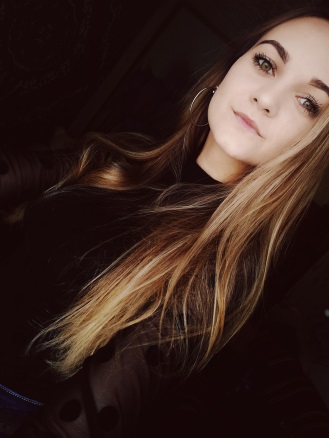 *По желанию выпускника, для открытого представления в сети интернет.ІІ. Результаты обученияІІІ. СамопрезентацияФамилия, имя, отчество   Сакович Юлия НиколаевнаДата рождения/гражданство18.04.1998/РБФакультетИнженерно-экономическийСпециальностьЭкономика и управление на предприятииСемейное положениеНе замужемМесто жительства (указать область, район, населенный пункт)г.Щучин, Гродненская областьE-mailsakovich_ylia@mail.ruСоциальные сети (ID)*https://vk.com/yliaaaaaaaViber+375 33 623-77-15Моб. телефон+375 33 623-77-15Основные дисциплины по специальности, изучаемые в БГТУДисциплины курсового проектирования1. Экономика организации2. Анализ хозяйственной деятельности3. Планирование и прогнозирование экономики4. Бухгалтерский учет5. Организация производства...Макроэкономика Экономика организации МенеджментТехнология и оборудование керамического производстваИнвестиционное проектированиеАнализ хозяйственной деятельностиОрганизация производстваСредний балл по дисциплинам специальности7,5Места прохождения практикиОАО «Керамин», ОАО «Керамика», ОАО «Радошковичский керамический завод»Владение иностранными языками (указать язык); наличие международных сертификатов: ТОЕFL, FСЕ/САЕ/СРЕ, ВЕС и т.д.Английский язык (А2)Дополнительное образование (курсы, семинарыи др.)–Компетенции по использованию современных программных продуктовMS Office/Word/Exсel/PowerPointНаучно-исследовательская работа (участие в проектах, конкурсах, конференциях, публикации и др.)–Стажировки/Опыт работы–Жизненные планы, хобби и планируемая сфера деятельностиУсовершенствование знаний и навыков, полученных в университете. Желание развиваться в различных сферах деятельности.Личные качестваГибкость, ответственность, пунктуальность, внимательность Желаемое место работы (область/город/предприятие)г. Минск, г. Щучин